Publish Your Self AssessmentYou will now attach and/or embed your self-assessment to the bottom of the blog post with the artifact you have chosen. You may choose to make this post private or public. After placing your artifact on a blog post, follow the instructions below.Categories - Self-AssessmentTags - Now tag your post using the tag that corresponds to the competency that you have written about. You can choose more than one. Please use lower case letters and be exact.#creativethinkingcc#communicationcc#criticalthinkingcc#socialresponsibilitycc#personalidentitycc#personalawarenessccUse the Add Document button located at the top of your post page and embed your self-assessment at the bottom of your blog post.Publish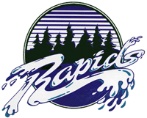 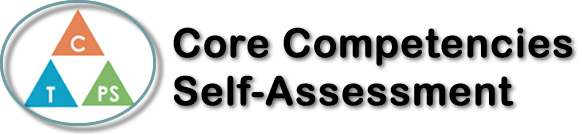 Name: Renchie De CastroDate:  le 24 février 2020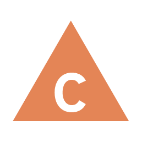 How does the artifact you selected demonstrate strengths & growth in the communication competency?In what ways might you further develop your communication competency?Self-ReflectionDescribe how the artifact you selected shows your strengths & growth in specific core competencies. The prompt questions on the left - or other self-assessment activities you may have done - may guide your reflection process.1. Honestly, I feel like I could have done better but one element I like in my project was all of the different photos and not the same one, one thing I could do better is my vocabulary and me in the video doing a skit instead all putting random photos. I kind of made it last minute so I didn’t really do that good but next time I cause my time wisely and work on it when I’m free instead of playing video games.2. I came up with my ideas from observations from one of my friend, he inspired me to choose the theme because every time I hear or see the word lazy it reminds me of him, it reminds me of him because he’s probably the laziest person I know, every time I want to hangout he mostly responds that he’s lazy even though he leaves like 5 houses away from me.3. What I do when I can’t think of ideas, I usually think about things that I’m thinking about like if I’m thinking about ice cream maybe that’s what I want to talk about, for video games when I can’t think of a username I usually look around of where I am and try to think of names or ideas. When I’m in the mood in making a song or lyrics I think about things I like to talk about or something I like doing.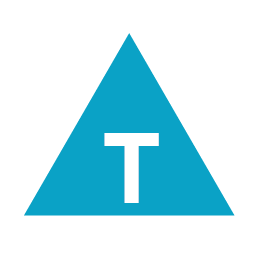 How does the artifact you selected demonstrate strengths & growth in the thinking competencies?In what ways might you further develop your thinking competencies?Self-ReflectionDescribe how the artifact you selected shows your strengths & growth in specific core competencies. The prompt questions on the left - or other self-assessment activities you may have done - may guide your reflection process.1. Honestly, I feel like I could have done better but one element I like in my project was all of the different photos and not the same one, one thing I could do better is my vocabulary and me in the video doing a skit instead all putting random photos. I kind of made it last minute so I didn’t really do that good but next time I cause my time wisely and work on it when I’m free instead of playing video games.2. I came up with my ideas from observations from one of my friend, he inspired me to choose the theme because every time I hear or see the word lazy it reminds me of him, it reminds me of him because he’s probably the laziest person I know, every time I want to hangout he mostly responds that he’s lazy even though he leaves like 5 houses away from me.3. What I do when I can’t think of ideas, I usually think about things that I’m thinking about like if I’m thinking about ice cream maybe that’s what I want to talk about, for video games when I can’t think of a username I usually look around of where I am and try to think of names or ideas. When I’m in the mood in making a song or lyrics I think about things I like to talk about or something I like doing.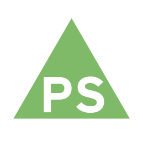 How does the artifact you selected demonstrate strengths & growth in the personal & social competencies?In what ways might you further develop your personal & social competencies?Self-ReflectionDescribe how the artifact you selected shows your strengths & growth in specific core competencies. The prompt questions on the left - or other self-assessment activities you may have done - may guide your reflection process.1. Honestly, I feel like I could have done better but one element I like in my project was all of the different photos and not the same one, one thing I could do better is my vocabulary and me in the video doing a skit instead all putting random photos. I kind of made it last minute so I didn’t really do that good but next time I cause my time wisely and work on it when I’m free instead of playing video games.2. I came up with my ideas from observations from one of my friend, he inspired me to choose the theme because every time I hear or see the word lazy it reminds me of him, it reminds me of him because he’s probably the laziest person I know, every time I want to hangout he mostly responds that he’s lazy even though he leaves like 5 houses away from me.3. What I do when I can’t think of ideas, I usually think about things that I’m thinking about like if I’m thinking about ice cream maybe that’s what I want to talk about, for video games when I can’t think of a username I usually look around of where I am and try to think of names or ideas. When I’m in the mood in making a song or lyrics I think about things I like to talk about or something I like doing.